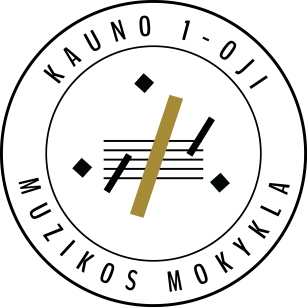 ATVIROS PAMOKOS APRAŠYMASKauno 1 – oji muzikos mokyklaPEDAGOGAS: MOKINYS: KLASĖ: DALYKAS: DATA: Pamokos TEMA:Pamokos TIKSLAS: Pamokos UŽDAVINIAI:Pamokos PLANAS:PARAŠAS:DATA:(Stebėtojo kvalifikacija, vardas, pavardė)(Stebėtojo kvalifikacija, vardas, pavardė)Mokytojo parašas: